山口県乳幼児の育ちと学び支援センター　宛
Fax　　０８３－９３３－４４５６
Mail　 a50908@pref.yamaguchi.lg.jp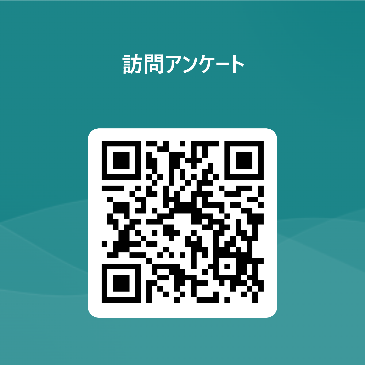 訪問アンケート　訪問日　　令和　　年　　月　　日施設名　		御協力ありがとうございました。該当する欄に〇印をつけてください。
　４＝十分当てはまる　３＝やや当てはまる　２＝あまり当てはまらない　１＝全く当てはまらない該当する欄に〇印をつけてください。
　４＝十分当てはまる　３＝やや当てはまる　２＝あまり当てはまらない　１＝全く当てはまらない該当する欄に〇印をつけてください。
　４＝十分当てはまる　３＝やや当てはまる　２＝あまり当てはまらない　１＝全く当てはまらない該当する欄に〇印をつけてください。
　４＝十分当てはまる　３＝やや当てはまる　２＝あまり当てはまらない　１＝全く当てはまらない該当する欄に〇印をつけてください。
　４＝十分当てはまる　３＝やや当てはまる　２＝あまり当てはまらない　１＝全く当てはまらない（1）研修のねらいが達成できた４３２１（1）研修のねらいが達成できた（2）支援・助言は今後の保育に役立つ内容であった４３２１（2）支援・助言は今後の保育に役立つ内容であったアドバイザー等の訪問に関する御感想や御意見等があれば御記入ください。アドバイザー等の訪問に関する御感想や御意見等があれば御記入ください。アドバイザー等の訪問に関する御感想や御意見等があれば御記入ください。アドバイザー等の訪問に関する御感想や御意見等があれば御記入ください。アドバイザー等の訪問に関する御感想や御意見等があれば御記入ください。